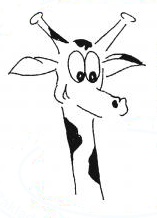 Klub rodičů a přátel šestky – KRAPŠ, z. s., Šumavská 2325/21, Šumperk, kontaktní telefon: 720 704 961 (za táborový tým – Radek Šinkovský)kraps@6zs.cz http://www.6zs.cz/IČ: 01715437Číslo účtu: 2700436410/2010	Závazná přihláška na příměstský tábor KRAPŠTermín: 29. 7. – 2. 8. 2019Cena: 1 500,- KčEvidenční číslo přihlášky/variabilní symbol ………………………………………………………………….(vyplní organizátor tábora po doručení přihlášky emailem na kraps@6zs.cz, a bude možné provést úhradu ceny tábora převodem na účet KRAPŠ - číslo účtu: 2700436410/2010)Základní škola:....................................................................................Třída:……….....................Jméno a příjmení dítěte:...........................................................................................................Rodné číslo: .............................................................................................................................Zdravotní pojišťovna: ...............................................................................................................Bydliště: ......................................................................................................................................Jméno a příjmení otce nebo matky, případně obou (zákonného zástupce v době konání tábora): ........................................................................................................................................................................................................................................................................................................E-mail na rodiče (zákonného zástupce):......................................................................................……………………………………………………………………………………………………………………………………………….Mobil na rodiče (zákonného zástupce): ......................................................................................………………………………………………………………………………………………………………………………………………..Osoba, která může dítě vyzvednout mimo uvedeného zákonného zástupce z tábora:…………….………………………………………………………………………………………………………………………………………………..Ostatní – poznámky ke zdravotnímu stavu dítěte (alergie, užívané léky, vyžadování zvýšené pozornosti při některých okolnostech apod.), případně jiné informace, které bychom měli vědět např. neoblíbené jídlo, vazba na kamaráda/kamarádku se kterým/kterou se tábora účastní:………………………………………………………………………………………………………………………………….………………………………………………………………………………………………………………………………………………Přihlašuji své dítě na výše uvedený příměstský tábor a prohlašuji, že jsem se seznámil/la se smluvními podmínkami příměstského tábora (viz. příloha níže) a beru je na vědomí. Souhlasím se zpracováním osobních údajů o mé osobě i o mém dítěti, případně jiných osobách uvedených v této přihlášce a údajů o zdravotním stavu dítěte pro potřeby příměstského tábora. Údaje dítěte pro potřeby pojištění (po dobu tábora), budou předány organizaci, u které bude zajištěno pojištění dětí. Název vybrané organizace bude sdělen na vyžádání u předsedkyně organizace KRAPŠ, z.s..Souhlasím s uveřejněním fotografií mého dítěte na propagačních materiálech Klubu rodičů a přátel šestky – KRAPŠ, z.s. i s jejich uveřejněním na internetových stránkách, které budou uvádět informace o příměstském táboře KRAPŠ 2019Datum:…………………………………………………….Podpis rodiče (zákonného zástupce/zástupců):				Jméno a příjmení tiskacím písmem:…………………………………………………………………………………….		Podpis…………………………………………………………………………………………………………………………………Příloha – Smluvní podmínky příměstského tábora KRAPŠKlub rodičů a přátel šestky – KRAPŠ, z.s., Šumavská 2325/21, Šumperk, kontaktní telefon: 720704961(za táborový tým – Radek Šinkovský)kraps@6zs.cz http://www.6zs.cz/IČ: 01715437Číslo účtu: 2700436410/2010SMLUVNÍ PODMÍNKYpříměstského tábora KRAPŠ1. Cena táboraCena je sestavena zpravidla z následujících položek (není - li uvedeno jinak):- nákladů na základní pojištění dětí (účastníků tábora)- nákladů na obědy (dle programu) a pitný režim po celou dobu tábora- nákladů na dopravu na plánované výlety a zájezdy pokud jsou součástí nabídky- nákladů na materiál na tábor (náklady na pořízení prostředků první pomoci, lékárniček, výtvarné pomůcky, materiál pro soutěže a hry, atd.)- nákladů na vstupné a další poplatky v souvislosti s táborovým programem- nákladů na odměny a ceny do soutěží a her- nákladů na další mimořádné a neplánované výdaje vzniklé s provozem tábora a v souvislosti s táborovým programem2. Přihlášení dítěte na táborZákonný zástupce si účast na táboře pro své dítě objednává do termínu naplnění maximálního počtu účastníků tábora. Seznam účastníků tábora je plněn v pořadí přijetí přihlášky a následným provedením platby ve výši ceny tábora, a to převodem na bankovní účet KRAPŠ 2700436410/2010, se splatností 5 pracovních dnů od dodání VS pro platbu. Pokud nebude platba provedená do stanovené lhůty, bude místo uvolněno pro další zájemce.Přidělení VS platby je možné provézt na základě zaslané/předané přihlášky, ke které je zpět odeslán přidělený variabilní symbol pro provedení platby. Přijatá platba na účtu KRAPŠ je nejpozději do 3 dnů potvrzena emailovou zprávou na uvedenou emailovou adresu na táborové přihlášce v položce – E-mail na rodiče (zákonného zástupce). Pokud dojde k naplnění požadovaného počtu účastníků tábora, nebude již přidělen další variabilní symbol, ale zájemce bude upozorněn, že je jeho přihláška evidována jako náhradník. Pokud se uvolní některé z obsazených míst, bude osloven náhradník v evidovaném pořadí doručených přihlášek, kterému bude předán variabilní symbol pro provedení platby. Informace o naplnění maximálního počtu účastníků tábora bude neprodleně oznámeno na webu školy, v části pro KRAPŠ. Táborový tým si vyhrazuje právo na odmítnutí účastníka tábora z důvodů negativních zkušeností s nevhodným chováním v kolektivu některého z předchozích ročníků příměstského tábora nebo i bez uvedení důvodu.3. Platba za táborCena tábora je hrazena převodem na účet KRAPŠ - 2700436410/2010 s variabilním symbolem, který bude vyplněn a zaslán na emailovou adresu, ze které byla táborová přihláška doručena. Žádost o vystavení faktury na úhradu ceny tábora zaměstnavatelem je možné zaslat na email kraps@6zs.cz.4. Předání dítěte na/z tábor/aDítě předá v předem stanovenou dobu zahájení tábora a to nejpozději do 8:30 hod. (nebo dle programu dne) jeho zákonný zástupce nebo jím pověřená osoba, která bude uvedená v táborové přihlášce. Vyzvednutí dítěte z tábora bude provedeno taktéž zákonným zástupcem nebo jím pověřenou osobou. Pokud by mělo dítě odejít z tábora samo, bez zákonného zástupce, předá toto sdělení nejpozději v den uskutečnění organizátorům tábora, pokud nebylo uvedeno na táborové přihlášce.Při předání dítěte bude současně předáno i vyplněné potvrzení o bezinfekčnosti včetně souhlasu se zpracováním osobních údajů (na společném dokumentu).5. Zrušení pobytu:a) zrušení pobytu ze strany objednatele (zákonného zástupce dítěte):- objednaný příměstský tábor je možno zrušit pouze písemnou formou, elektronicky zaslanou na adresu kraps@6zs.cz,- objednatel (zákonný zástupce) je povinen při zrušení pobytu zaplatit odstupné:- v termínu delším než 15 dnů před konáním tábora 10 % z ceny tábora- v termínu 15 – 5 dnů před konáním tábora 30 % z ceny tábora- v termínu 5 - 2 dnů před konáním tábora 70 % z ceny tábora- v době zahájení tábora nebo během jeho konání 100 % cenyb) vratky peněz v mimořádných případech v průběhu tábora- bude-li pobyt zrušen rodiči v průběhu tábora bez udání důvodu nebo "z individuálních pocitů" rodičů, poplatek za táborový pobyt se nevrací,- bude-li pobyt dítěte zrušen rodiči z vážných rodinných důvodů, které budou rodičem písemně doloženy, bude na zvážení táborového týmu, zda bude rodičům vrácena poměrná část ceny tábora- bude-li dítě odesláno domů z vážných kázeňských důvodů, vrací se dítě domů na náklady rodičů a rodičům nebude vrácena žádná část ceny tábora - bude-li nutné dítě odeslat domů z vážných zdravotních důvodů, bude dítě odesláno na náklady rodičů a rodičům bude vrácena část ceny tábora po odečtení dosud vzniklých a objednaných nákladů (výši vratky stanoví organizátor tábora)- bude-li nutné tábor zrušit z důvodu vážné živelní události nebo jiných nepředvídatelných okolností, bude rodičům vrácena část ceny tábora po odečtení dosud vzniklých nákladů (včetně objednaných služeb předem) a nákladů souvisejících s přesunem či evakuace dětí6. Závěrečná ustanoveníZa mobilní telefony, MP3, fotoaparáty a jiné cenné věci (např. šperky, elektrotechnika apod.) si děti zodpovídají samy a KRAPŠ za tyto věci nezodpovídá.Seznámení s těmito smluvními podmínkami a storno podmínkami zákonný zástupce dítěte podepíše na přihlášce dítěte k příměstskému táboru.Rodiče mají právo vznést k průběhu příměstského tábora písemné připomínky na adresu KRAPŠ, které budou řešeny mezi stěžovatelem a vedením KRAPŠ;budou-li připomínky opodstatněné a vznikla-li tím z důvodu přednesených nedostatků objednateli prokazatelná škoda, KRAPŠ se zavazuje tuto škodu uhradit v dojednané výši.V Šumperku 3.2 2019, Radek Šinkovský, předseda Klubu rodičů a přátel šestky – KRAPŠ, z.s.